Российская Федерация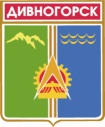 Администрация города ДивногорскаКрасноярского края П О С Т А Н О В Л Е Н И Е 20 . 09 .2017				г. Дивногорск				                             № 172пО внесении изменений в постановление администрации города Дивногорска от 05.06.2014 № 134п «Об утверждении Порядка и условий предоставления субсидий вновь созданным субъектам малого предпринимательства на возмещение части расходов, связанных с приобретением и созданием основных средств и началом предпринимательской деятельности» (в ред. от 21.07.2014 № 161п, от 25.05.2015 № 91п; от 07.07.2016 № 121п; от 14.09.2017 № 168п)В соответствии с постановлением Правительства Красноярского края от 30.09.2013 № 505-п «Об утверждении государственной программы Красноярского края «Развитие инвестиционной, инновационной деятельности, малого и среднего предпринимательства на территории края», постановлением администрации города Дивногорска от 30.09.2015 № 146п «Об утверждении муниципальной программы «Содействие развитию местного самоуправления», руководствуясь статьями 43, 53 Устава муниципального образования город Дивногорск,ПОСТАНОВЛЯЮ:1. Внести в постановление администрации города Дивногорска от 05.06.2014 № 134п «Об утверждении Порядка и условий предоставления субсидий вновь созданным субъектам малого предпринимательства на возмещение части расходов, связанных с приобретением и созданием основных средств и началом предпринимательской деятельности» следующие изменения:1.1. Подпункт «г» пункта 2.8 раздела II «Условия предоставления субсидии» изложить в следующей редакции: «г) работники градообразующих предприятий монопрофильных муниципальных образований (моногородов);».2. Настоящее постановление подлежит опубликованию в средствах массовой информации, размещению на официальном сайте администрации города в информационно-телекоммуникационной сети «Интернет». 3. Контроль за исполнением настоящего постановления оставляю за собой.Глава города									       Е.Е. Оль